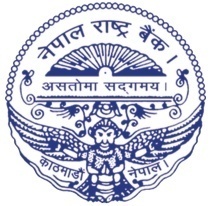 g]kfn /fi6« a}+sdf}lb|s Joj:yfkg ljefusf7df8f}}+@)*) c;f]h !$ ut] af]nsaf]ndfkm{t\ ljsf; C0fkq @)** æuÆ -* jif]{_ laqmL ul/g] ;DaGwL ;"rgfg]kfn ;/sf/sf] tkm{af6 g]kfn /fi6« a}+s, df}lb|s Joj:yfkg ljefuåf/f b]xfosf ljz]iftf, k|lqmof Pj+ zt{x? ;lxt * jif{ cjlwsf] ljsf; C0fkq @)**æuÆ af]nsaf]n k|lqmofåf/f lgisfzg ul/g] ePsf] x'Fbf pQm C0fkq vl/b ug{ OR5's a+}s tyf ljQLo ;+:yf, u}/—a+}s ljQLo ;+:yf, aLdf sDkgL, ;+ul7t ;+:yf tyf g]kfnL gful/sn] tn plNnlvt ldlt / ;doleq af]nsaf]n k]z ug'{x'g cg'/f]w 5 .!=	ljz]iftfx?	-s_	C0fkqsf] gfd	M	ljsf; C0fkq @)**æuÆ -* jif]{_ .	-v_	lgisfzg x'g] /sd	M	?= !,#!) s/f]8 -t]x| cj{ bz s/f]8 dfq_ .	-u_	Aofh b/ (Coupon rate)	M	af]nsaf]nsf] dfWodaf6 lgwf{/0f x'g] .	-3_	vl/bstf{	M	a}+s tyf ljQLo ;+:yf, u}/—a}+s ljQLo ;+:yf, aLdf sDkgL, ;+ul7t ;+:yf tyf g]kfnL gful/s .	-ª_	lwtf]sf] ?kdf k|of]u x'g]	M	of] C0fkq lwtf] /fvL shf{ lng÷lbg kfOg] .@=	af]nsaf]n, lgisfzg, ;fFjf tyf Aofh e'QmfgL	-s_	af]nsaf]n ldlt / ;do	M	@)*) c;f]h !$ ut]sf lbg ck/fGx #M)) ah] ;Dd af]nsaf]n x'g] . C0fkq vl/b ug{ rfxg]n] pQm ;doleq url https:// obss.nrb.org.np/pd sf] Online Bidding System Software dfkm{t\ af]nsaf]n k]z ug'{kg]{ .	-v_	lgisfzg ldlt	M	@)*) c;f]h !% ut]] .	-u_	;fFjf e'QmfgL ldlt	M	@)** c;f]h !% ut]] .	-3_	Aofh e'QmfgL	M	cw{jflif{s ?kdf x'g] / cflh{t Aofhdf Aofhs/ nfUg] .#=	k|lt:kwL{ tyf ck|lt:kwL{ af]nsaf]n	-s_	;xeflutf	M	O{R5's vl/bstf{ k|lt:kwL{ jf ck|lt:kwL{ ?kdf ;xefuL x'g;Sg] . 	-v_	5'6\ofOPsf] /sd	M	k|lt:kwL{ / ck|lt:kwL{ af]njfnfx?nfO{{ qmdzM lgisflzt /sdsf] *% / !% k|ltzt cyf{t\ ?=!,!!#=%) s/f]8 / ?=!(^=%) s/f]8  5'6\ofOPsf] . ck|lt:kwL{ af]njfnfx?nfO{ 5'6\ofOPsf] /sdsf] nflu k"/f af]n k|fKt gePdf afFsL x'g cfpg] /sd k|lt:kwL{ af]njfnfx?nfO{ laqmL ul/g] . ck|lt:kwL{ af]njfnfx?nfO{ 5'6\ofOPsf] /sdeGbf a9L /sdsf] af]n k|fKt x'g cfPdf af]njfnfx?nfO{ ;dfg'kflts ?kdf pQm C0fkqsf] /sd afF8kmfF8 ul/g] .	-u_	Aofhb/ / afF8kmfF8	M	af]njfnfn] saf]n u/]sf] Aofhb/nfO{ ;fgf]b]lv 7"nf] qmddf ldnfP/ /fvL afF8kmfF8 ul/g] /sd;Dddf sfod ePsf] Cut-Off Aofhb/nfO{ Psn Aofhb/ sfod u/L ;f] Aofhb/ / ;f] Aofhb/eGbf tnsf ;a} af]njfnfx?nfO{ ;f]xL Psn Aofhb/df C0fkq pknAw u/fO{g] .$=	zt{x?	-s_	vl/b ug{ kfpg] ;Ldf	M	36Ldf ?= krf; xhf/ / a9Ldf s'n lgisflzt /sdsf] ;Ldfdf ga9fO{ ?= krf; xhf/n] efu ubf{ lgMz]if efu hfg] c+sdf .	-v_	of] C0fkq vl/bsf nflu JolQm tyf ;+:yfn] af]nsaf]n k|lqmofcGtu{t k|lt:kwL{ jf ck|lt:kwL{ s'g} Ps af]njfnfsf] ?kdf dfq efu lng ;Sg]5g\ . o; a}+saf6 Ohfhtkq k|fKt æsÆ, ævÆ / æuÆ ju{sf a}+s tyf ljQLo ;+:yfn] ck|lt:kwL{{sf] ?kdf efu lng kfpg] 5}gg\ .	-u_	k|lt:kwL{ af]njfnfn] vl/b ug{ rfx]sf] /sd / saf]n ug{ rfx]sf] Aofhb/ -bzdnj k5fl8 b'O{ c+s;Dd dfq_ pNn]v ug'{ kg]{5 . O{R5's af]njfnfn] ax'–Aofhb/df ;d]t af]n ug{ ;Sg]5g\ .	-3_	ck|lt:kwL{ af]njfnfn] vl/b ug{ rfx]sf] /sddfq pNn]v ug'{ kg]{5 . k|lt:kwL{ af]nsaf]njf6 lgwf{l/t Psn Aofhb/df ck|lt:kwL{ af]njfnfnfO{ pQm C0fkq laqmL ul/g]5 .	-ª_	g]kfn /fi6« a}+sdf vftf gePsf af]njfnfx?n] cfkm"n] vl/b ug{ rfx]sf] /sdsf] @=%) k|ltztn] x'g] cg]{i6 dgL jfkt\sf] /sd o; a}+sdf /x]sf] vftf g+= !@)))))–)!%–!!%–%@$ df hDdf u/]sf] ;Ssn ef}r/ o; ljefudf @)*) c;f]h !$ ut] lbgsf] #M)) ah]leq k]z ug'{ kg]{5 .	-r_	g]kfn /fi6« a}+sdf vftf ePsf af]njfnfx?n] pQm cg]{i6 dgL jfkt\sf] /sd cf–cfˆgf] vftfdf df}Hbft sfod ug{' kg]{5 .	-5_	JolQm af]njfnf ePsf] v08df cg]{i6 dgL hDdf u/]sf] ;Ssn ef}r/ / gful/stf k|df0fkqsf] 5ljlrq ;fydf lnO{ o; ljefudf cfO{ Online Bidding System dfk{mt\ af]nsaf]n ug'{ kg]{5 .	-h_	o; a}sdf vftf gx'g] ;kmn af]njfnfn] lgisfzg ldlt @)*) c;f]h !% ut] lbgsf] #M)) ah]leq o; a}sdf /x]sf] vftf g+= !@)))))–)!%–!!%–%@$ df afFsL /sd hDdf u/]sf] ef}r/ o; ljefudf k]z u/L ;Sg' kg]{5 . pQm ;doleq cfjZos /sd bflvnf gu/]df cg]{i6 dgL jfkt\sf]] /sd hkmt x'g]5 .	-em_	c:jLs[t af]njfnfx?sf] cg]{i6 dgL jfkt\sf] /sd o;;DaGwL lg0f{o ePsf] ldltn] & lbgleq lagf Aofh lkmtf{ x'g]5 .	-`_	k|fKt af]n cf+lzs jf k"0f{ ?kdf :jLs[t ug]{ jf gug]{ clwsf/ o; a}+ssf] v'nf ahf/ ;~rfng ;ldltnfO{ x'g]5 .	-6_	o; C0fkqsf] bf];|f] ahf/ sf/f]af/ g]kfn :6s PS;r]~h lnld6]8dfkm{t\ dfq x'g]5 .	-7_	cGo yk hfgsf/Lsf nflu o; ljefusf] kmf]g g+=)!–$$!(*)% EXT: *#% df ;Dks{ /fVg' x'g cg'/f]w 5 .ldlt M @)*)÷)^÷!@